A community shop and café run by the Village for the Village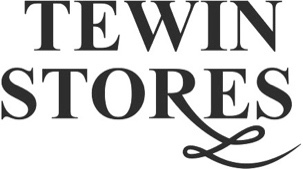 Draft Minutes of the Annual General Meeting of the Tewin Stores Association Ltd held on Monday 15 March 2021 at 7.30pm on zoomPresent: Peter Miller (in the chair) Gerry Smith, Eleanor Lohr, Roger Huggins, Mary Gregg, David Gregg, Marie St Pier, Keith St Pier, John Gilley, Linda Gilley, Anne Hall, Pauline Spring, Graham Spring, Jenny Mason, Paul Lohr, Jacquie Mercer, Joy Lawson, Kristina Lawson, Robert Guilbert, Mike Purser, David Room, Roger Toms, Barbara Toms, Martina Swift, Linda Crawford, Patrick Holden, Mavis Haggar, Bev Barraclough, Peter Burgess, Hilary Jones, Hilary Armstrong, Tove Nissan-Huntley, Tina Lord, Geoff Parkinson, John Grover.Apologies: Brenda Barber, David Henson, Anne Henson, Jules Howson, Ann Lee, Lynne Bunkell, Doug Bunkell, Sue Whitbourn, Jenny Hume, Joanne Allen, Malcolm Allen, Kay Adams, Pat Badger, Audrey Walters, Diane Sabin, Ben Roberts, Amanda MillerMinutes of the previous AGM held on 24 February 2020These were agreed. Annual Report.  Peter Miller introduced the report and highlighted:The way that Tewin Stores had met the challenges of the Corona virus lockdown, and in particular the contribution made by the manager, Bev Barraclough during that time, and the subsequent award of the CPRE Chairman’s AwardIncreases in sales were balanced by further increases in wholesale prices and a greater use of payment cards, which had inevitably led to increased processing charges.  Without the benefit of the Government grant and rent saving the overall surplus would only have been £1846Peter then talked about the Tewin Stores involvement in the community and named some of the many volunteers who had contributed to the ongoing success of Tewin Stores.  He then went on to set out the Committee’s priorities for 2021/22, which are:To continue to ‘be there’ for the community through adapting shop operations in response to the evolving pandemic and the government’s responseRecruit volunteers to join the committee and work in the shop & café Progress the redevelopment of the café and shopThe meeting accepted the Annual Report for 2019/20.  Proposed by Graham Spring, seconded by Linda Crawford Election of the CommitteeThe following Shareholder Members were elected to the Committee: Linda Crawford, Graham Spring, Eleanor Lohr, Peter Miller, Jenny Mason.
Proposed by Linda Gilley, seconded by Jules HowsonThe Appointment of reporting Accountants The appointment of Holdings as Reporting Accountants for 2020/21 was agreed. Proposed by Eleanor Lohr, seconded by Graham Spring.Please note that polling took place during the meeting, and other Shareholder Members voted by email and telephone.  A total of 37 Shareholder Members voted.  Please note that all the business items were passed ‘nem con’ (which means nobody voted against the proposals)Informal item:  Refurbishment presentation and discussionEleanor Lohr spoke about how Tewin Stores Committee had approached the planned refurbishment since the purchase of the premises in August 2019, and then she showed drawings of the courtyard roof that had been submitted for pre-application advice to the EHDC Planning Department.  Peter Miller then spoke about how the Committee expected to manage and fund the build, as well how Members and residents could be both informed of progress and involved in the project. On funding, Robert Guilbert said that the Government’s current ‘bounce back loan’ offer was closing soon and that it was a loan and had to be paid back. In response Peter Miller said that he was aware of the time constraints and that Holdings Ltd, our reporting accountants were advising us. Geoff Parkinson said that he would like to see the drawing of the roof elevations before a planning application was made.  This was agreed.  Linda Gilley asked if the shop would have to close during the building works. Peter said that it was not clear at this stage and that the Committee would talk to people in the village when more was known about the schedule of works and that people would be kept informed. Throughout the meeting it was emphasised that the most up-to-date information could be found on the website at tewinstores.co.uk, and that comments and queries could also be sent to tewinstores@gmail.com.The meeting ended at 8.20pm